RW 11: stoel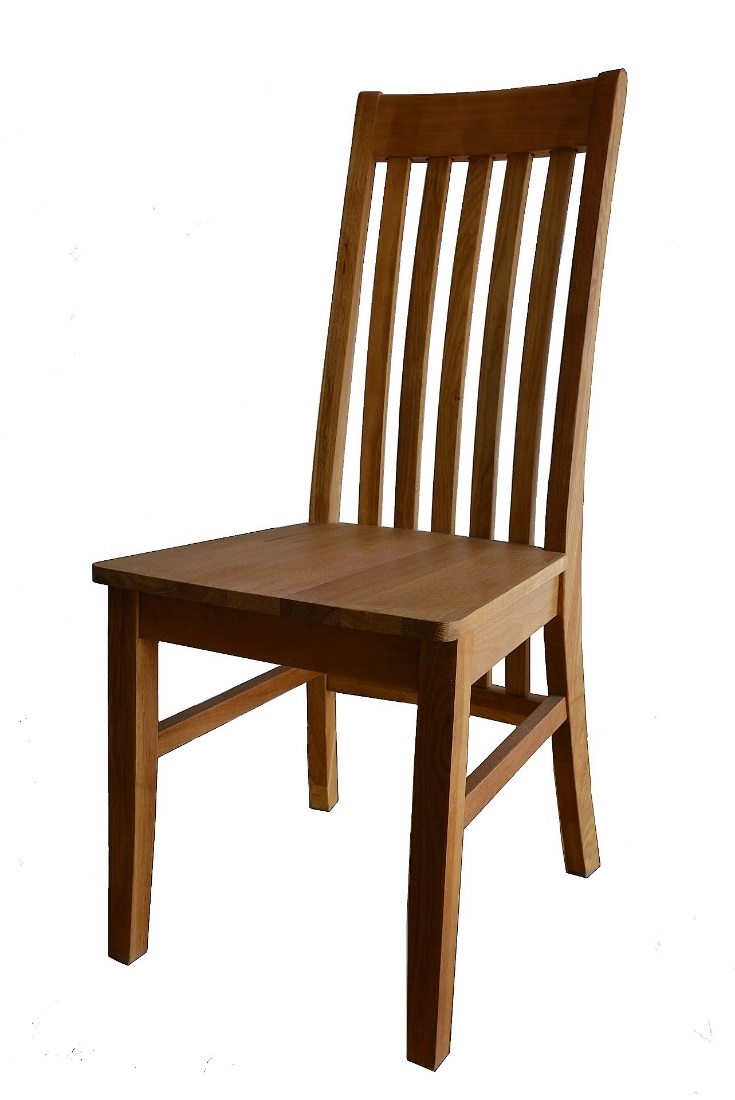  						   stoel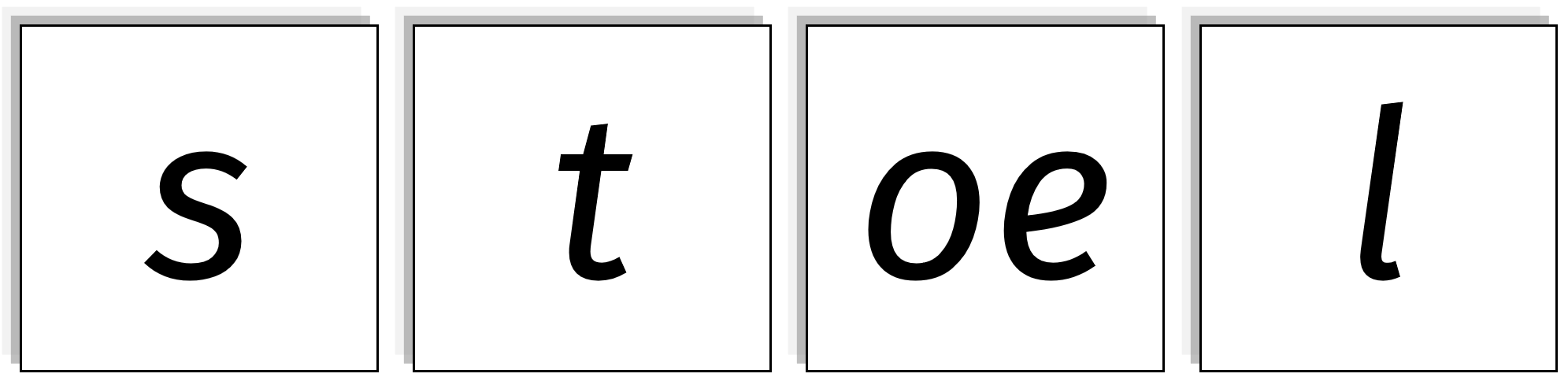 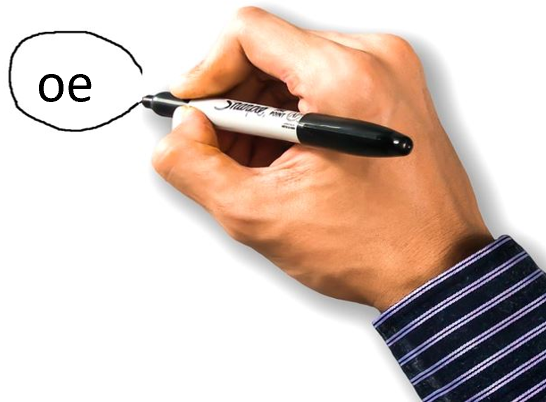 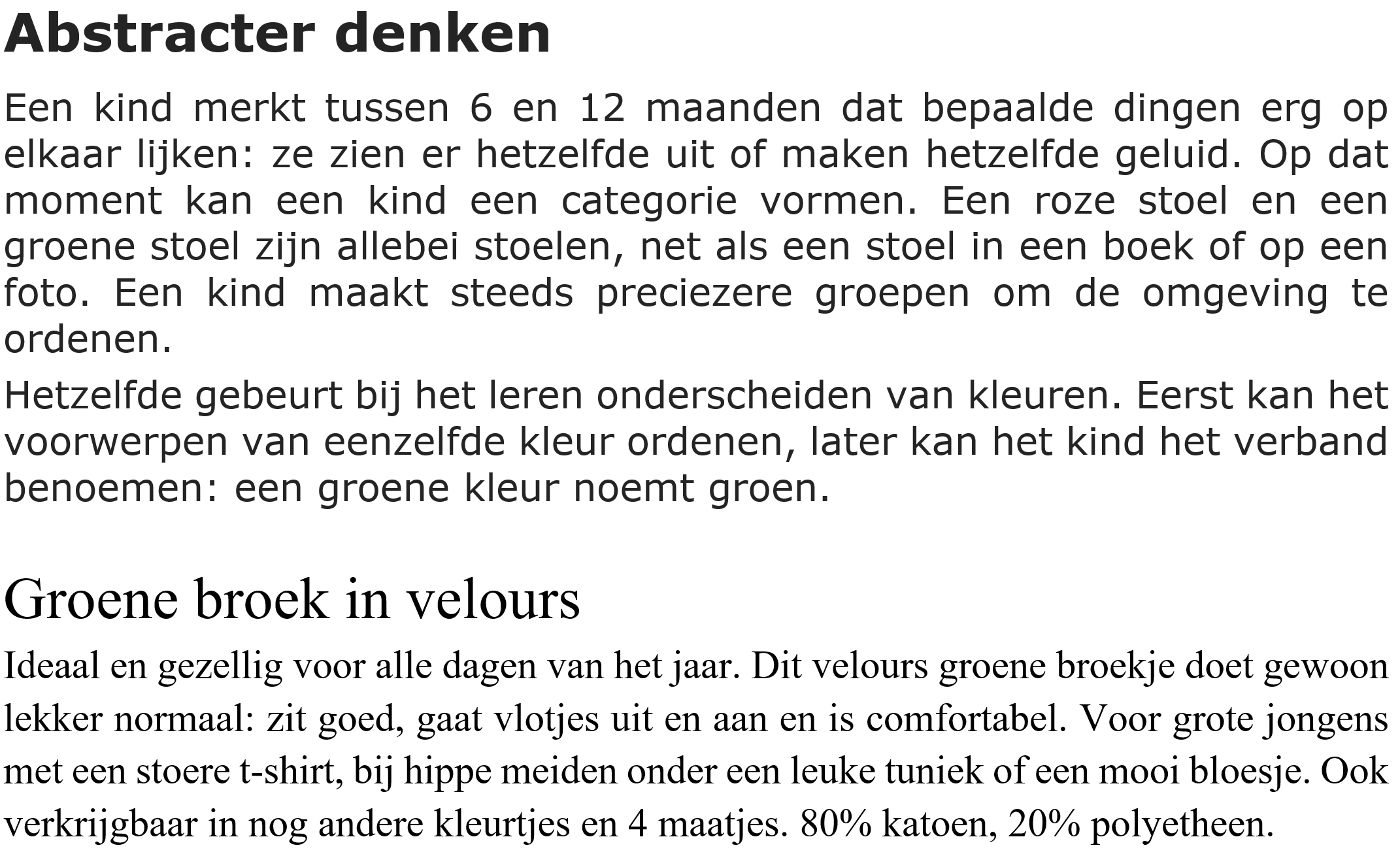 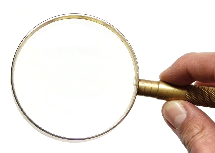 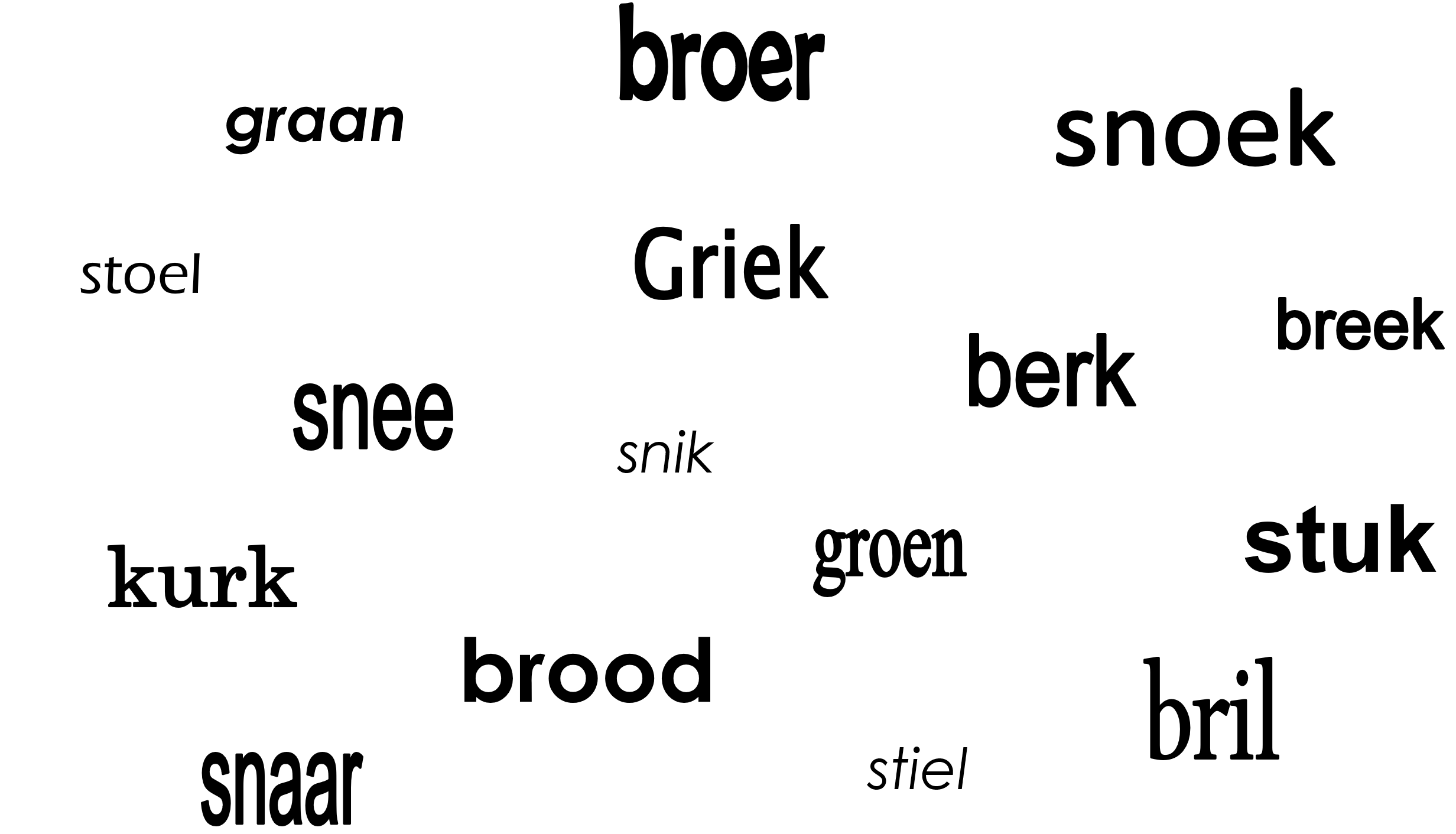 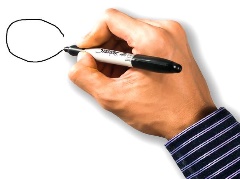 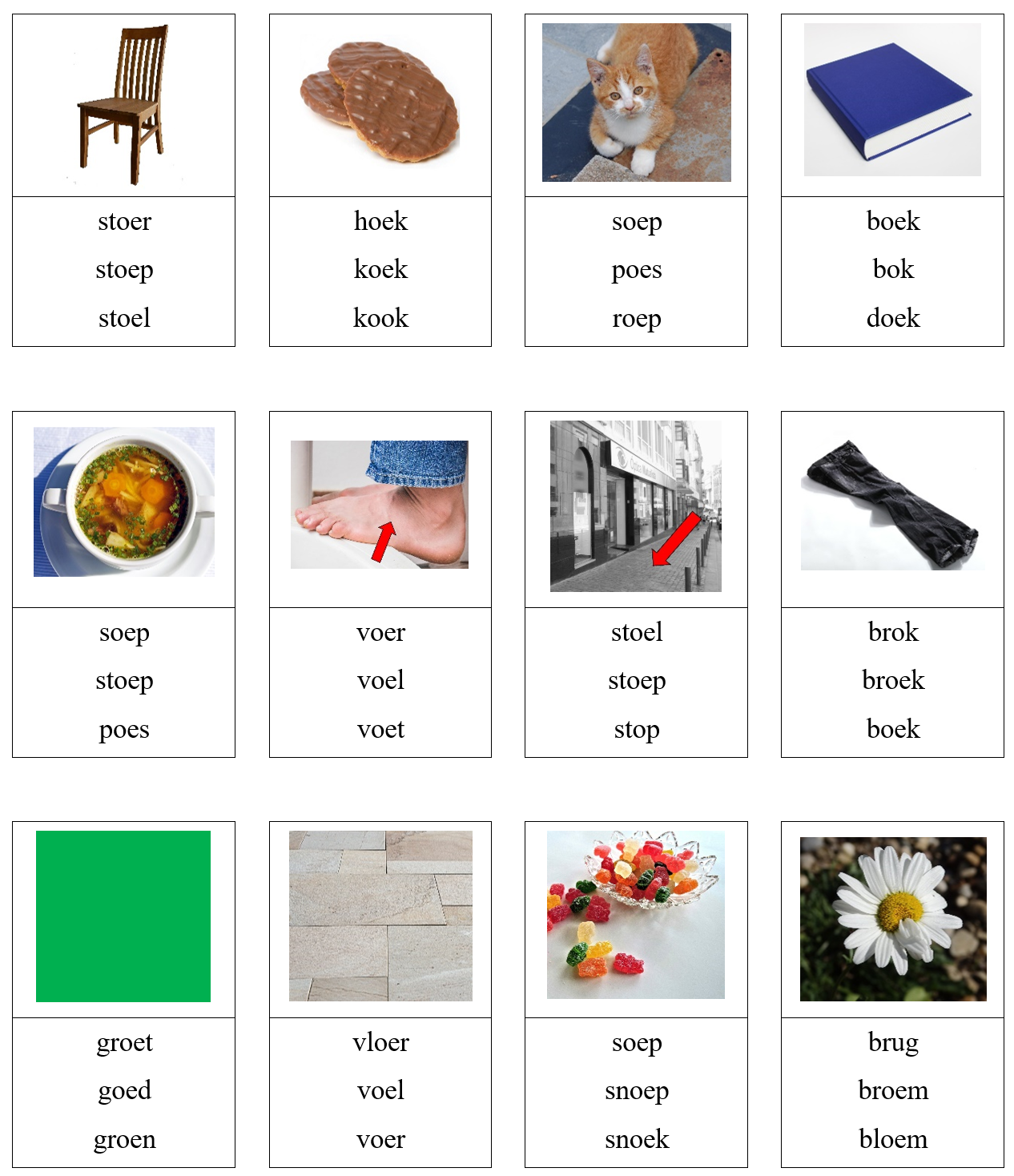 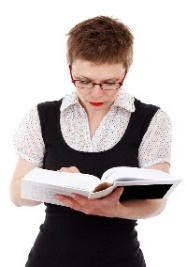 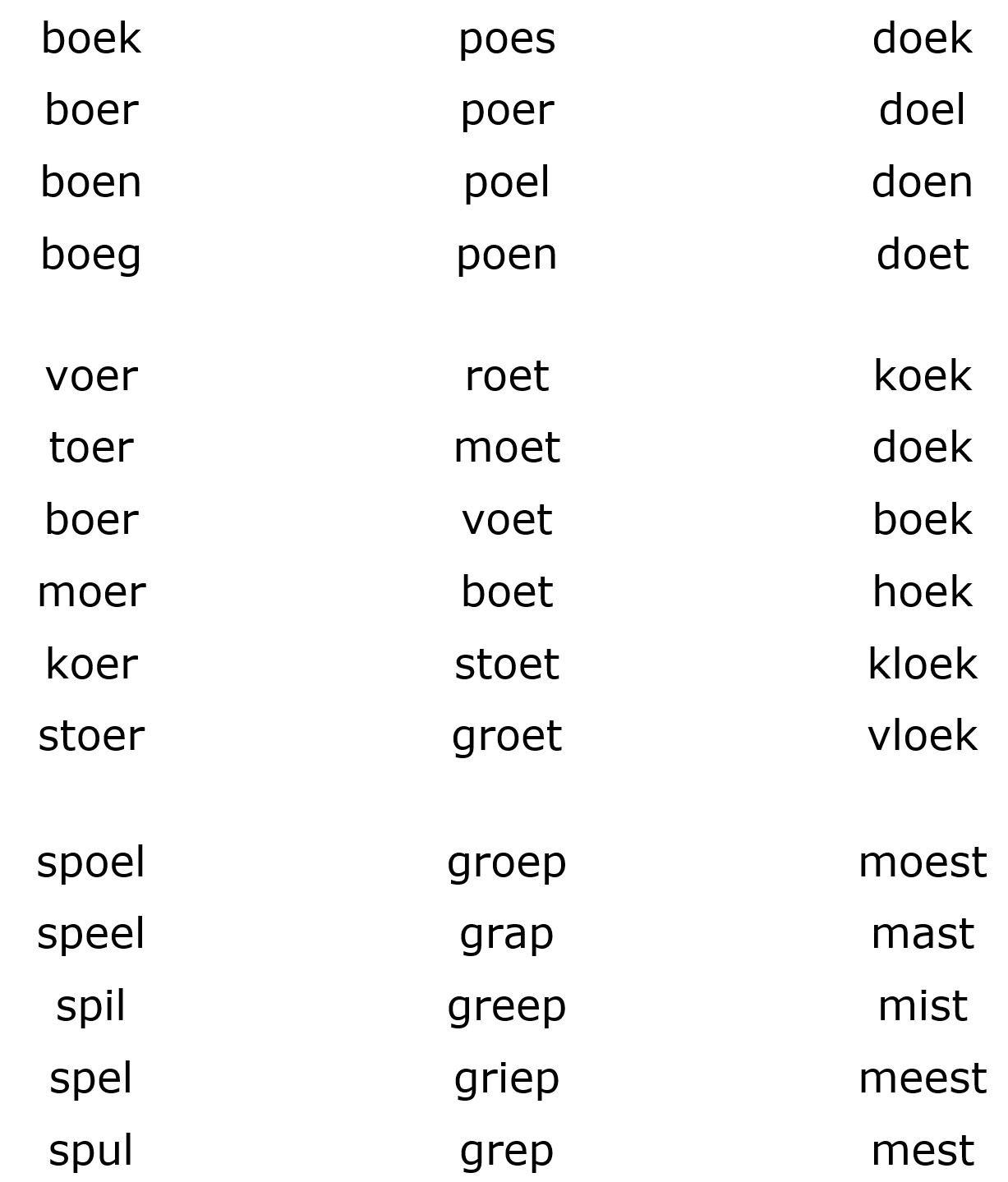 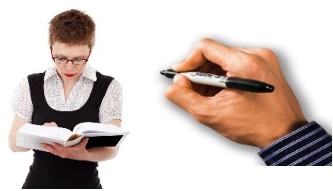 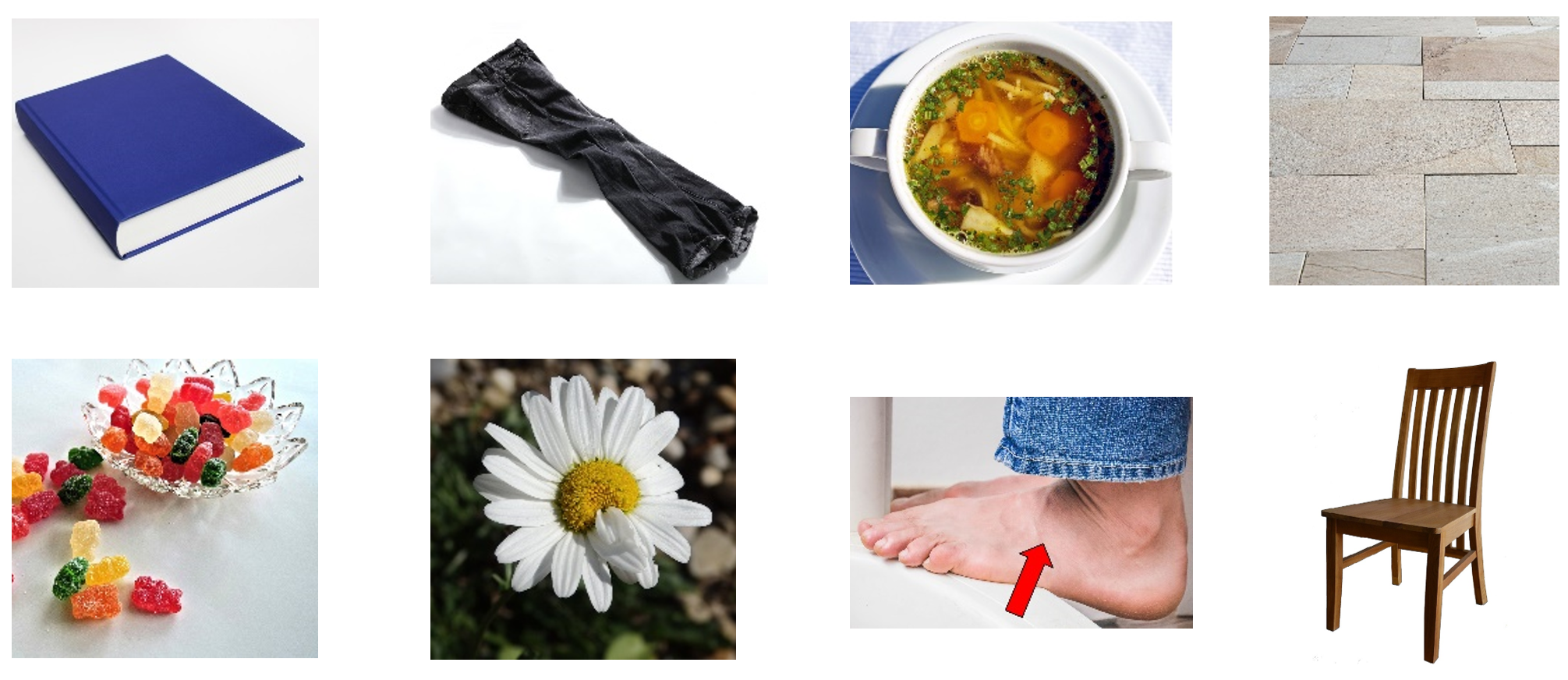 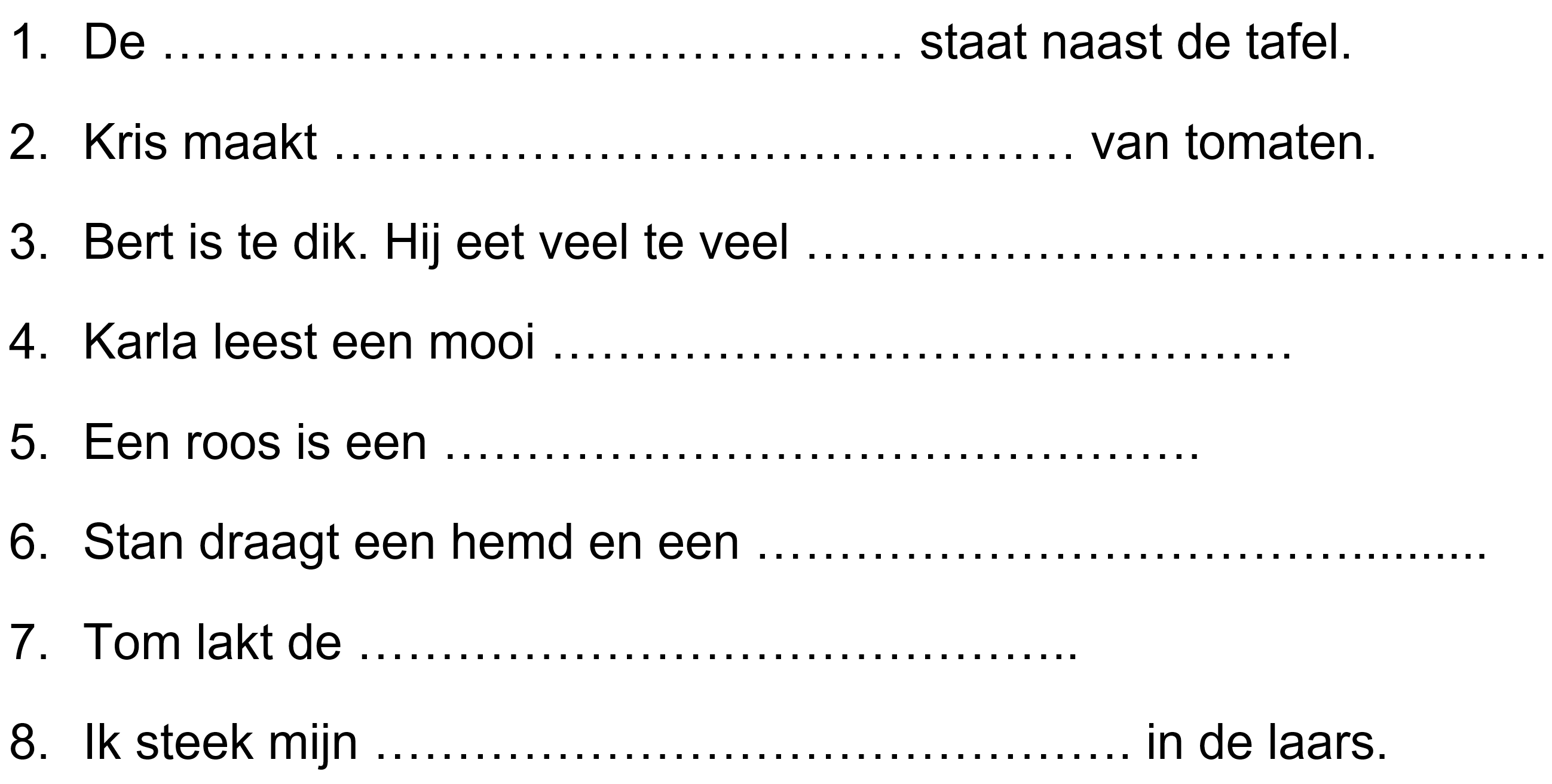 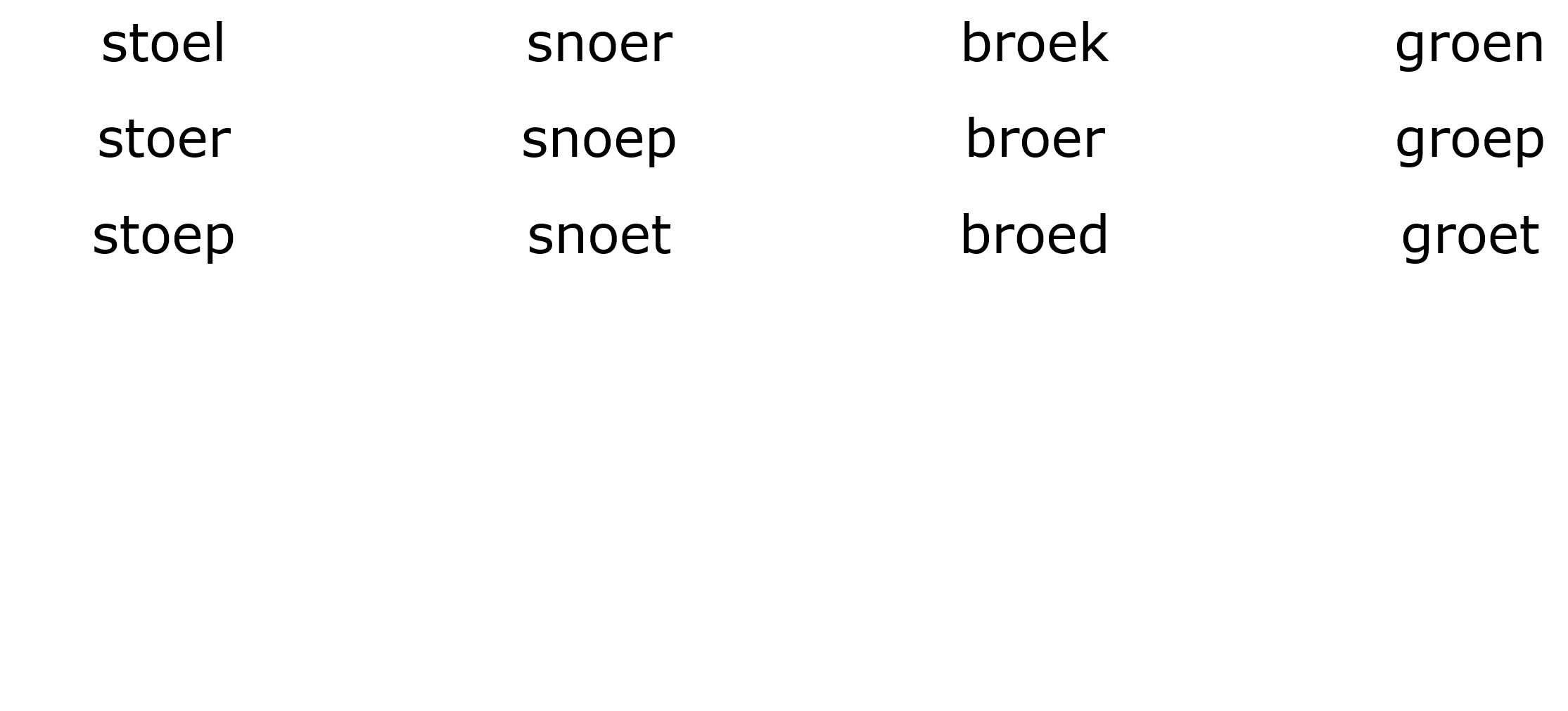 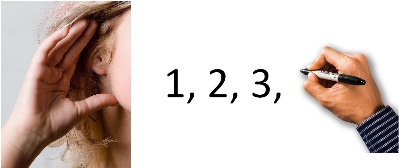 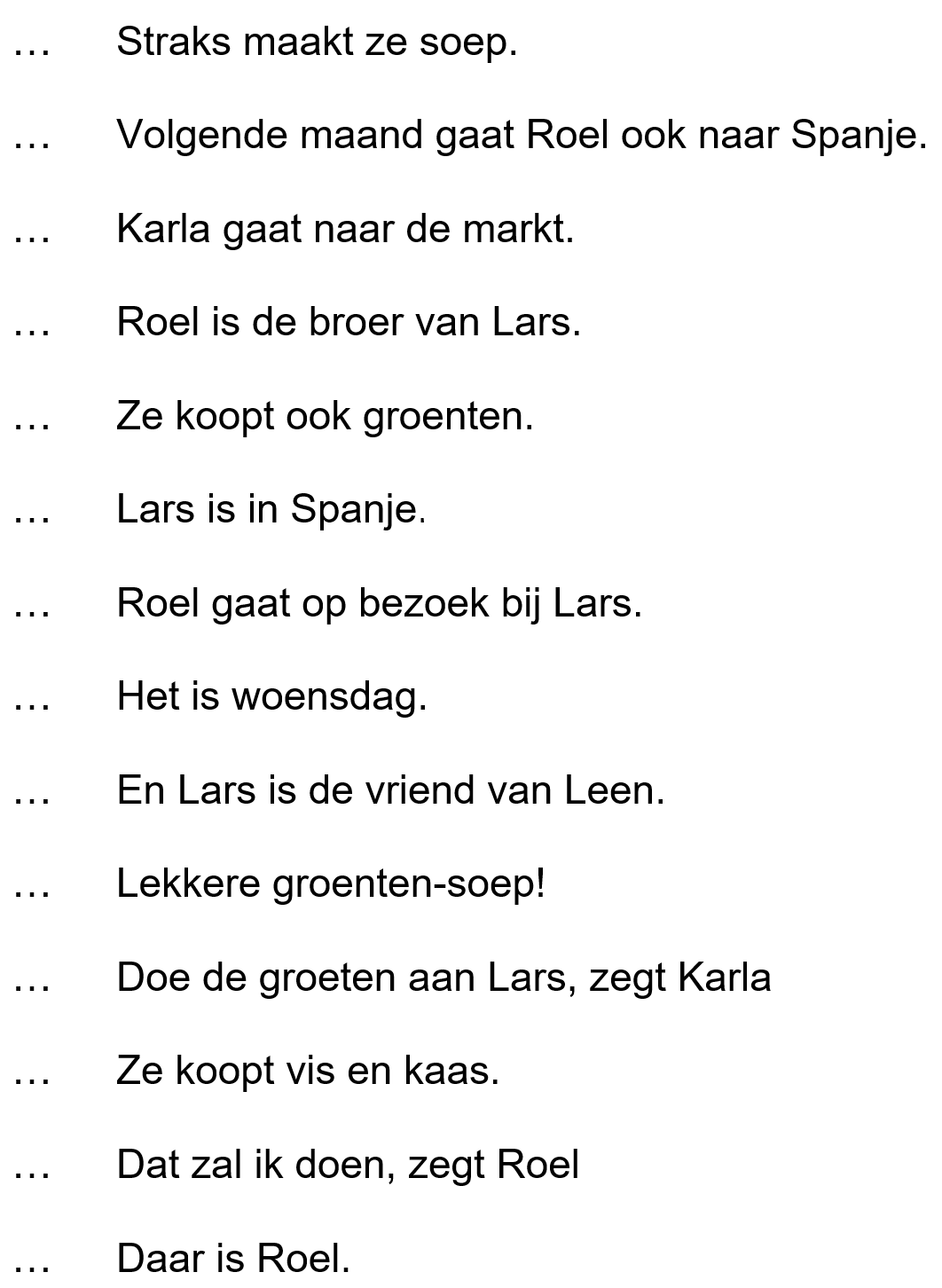 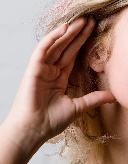 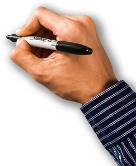 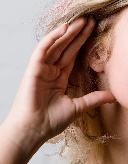 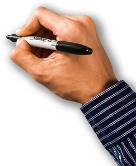 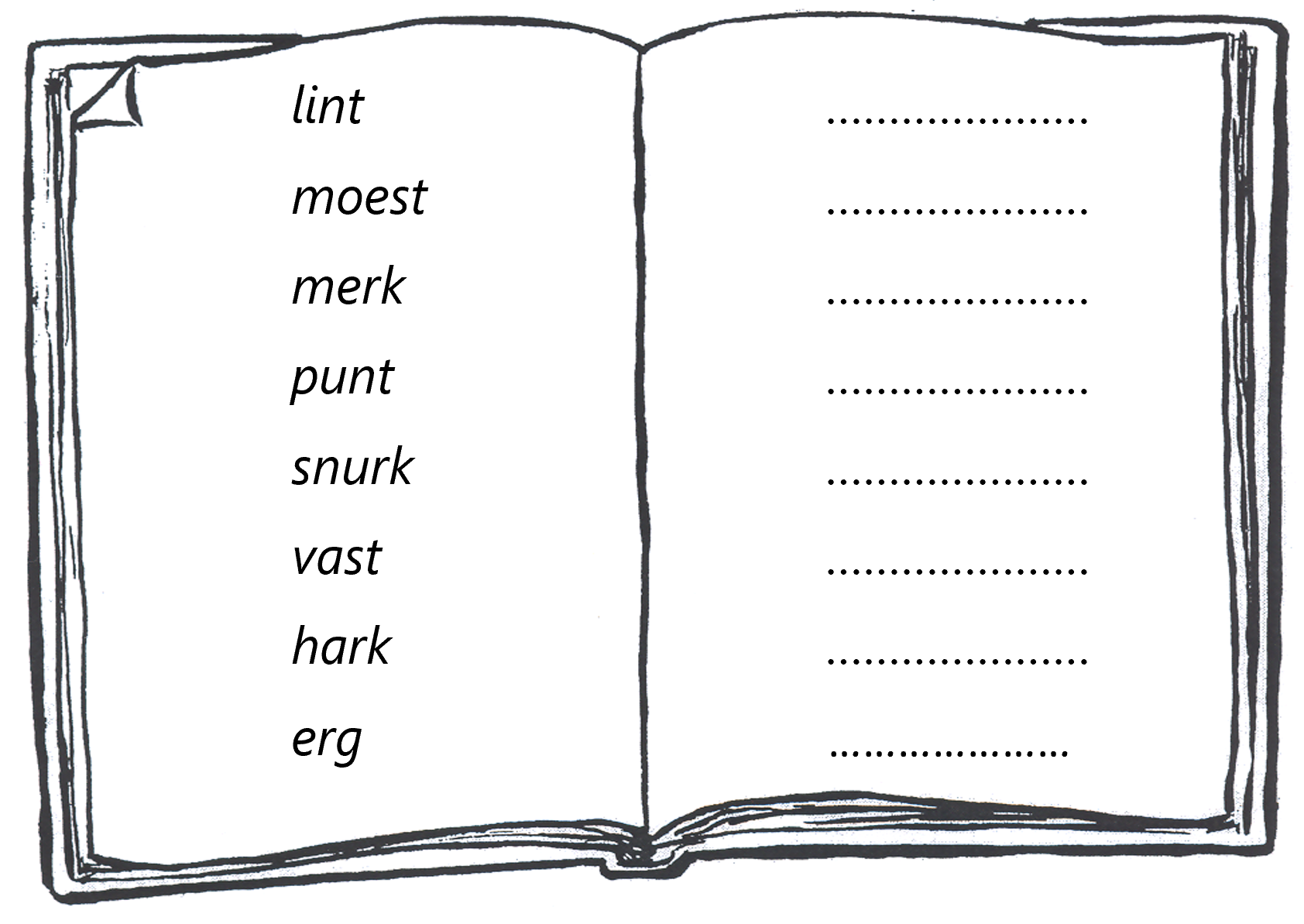 